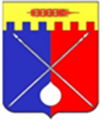 ДУМАТРУНОВСКОГО МУНИЦИПАЛЬНОГО ОКРУГАСТАВРОПОЛЬСКОГО КРАЯ Р Е Ш Е Н И Е27 сентября 2022 г.                         с. Донское                                              № 109Об избрании Главы Труновского муниципального округа Ставропольского краяВ соответствии с Федеральным законом от 6 октября 2003 года                           № 131-ФЗ «Об общих принципах организации местного самоуправления                  в Российской Федерации», Законом Ставропольского края от 02 марта          2005 года № 12-кз «О местном самоуправлении в Ставропольском крае»,    решением Думы Труновского муниципального округа Ставропольского края от 26 августа 2022 г. № 102 «О проведении конкурса по отбору кандидатур         на должность главы Труновского муниципального округа Ставропольского края», на основании Протокола № 2 заседания конкурсной комиссии по отбору кандидатур на должность главы Труновского муниципального округа Ставропольского края Дума Труновского муниципального округа Ставропольского краяРЕШИЛА:1. Избрать Главой Труновского муниципального округа Ставропольского края Аникееву Нину Ивановну. 2. Настоящее решение подлежит официальному опубликованию                         в печатном средстве массовой информации органов местного самоуправления Труновского муниципального округа Ставропольского края – муниципальной газете «Труновский вестник» и размещению на официальном сайте органов местного самоуправления Труновского муниципального округа Ставропольского края.3. Настоящее решение вступает в силу со дня принятия.Председатель Думы Труновского муниципального округа Ставропольского края                                                                                 Х.Р. Гонов